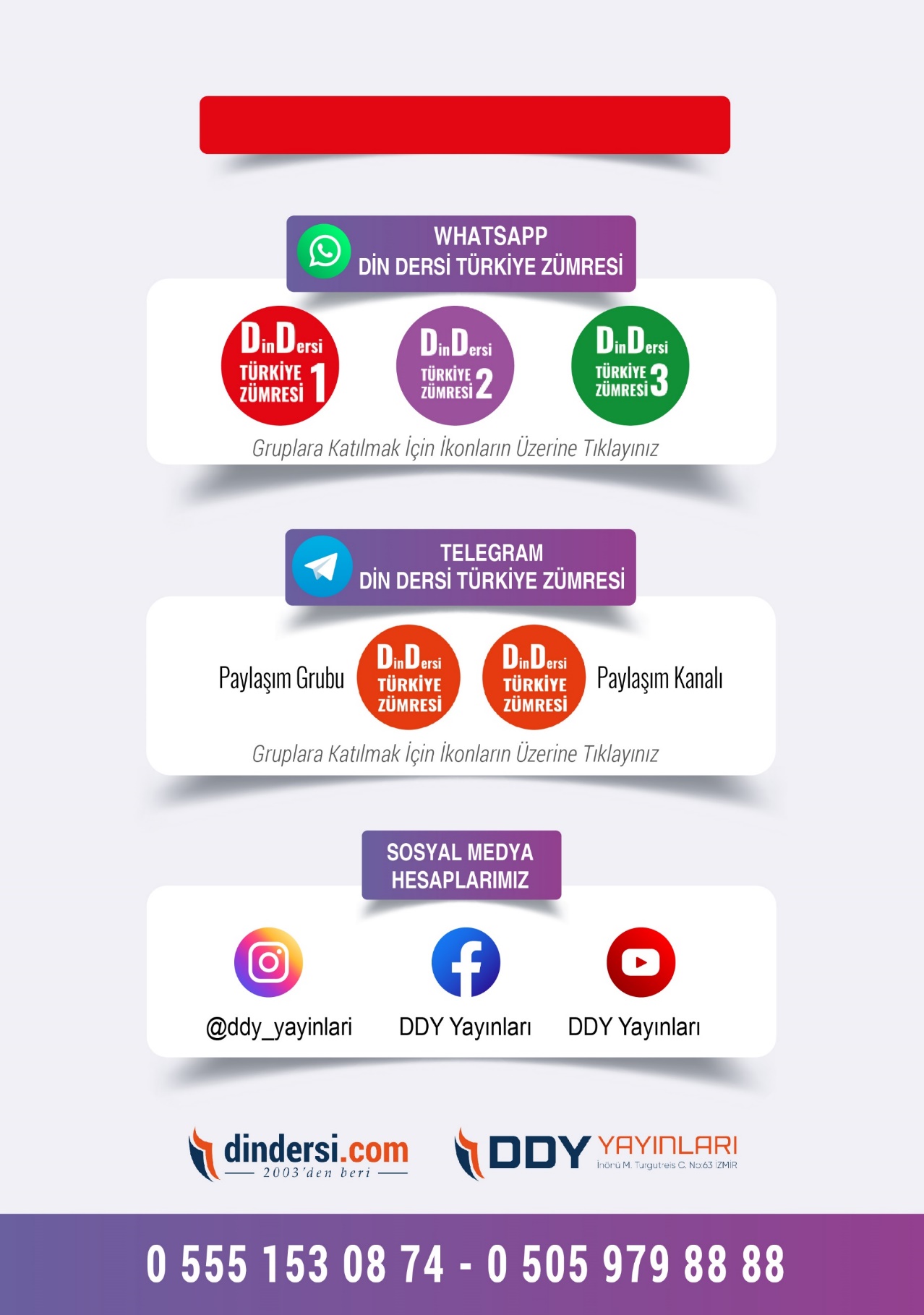 (Muvatta, Kader, 3)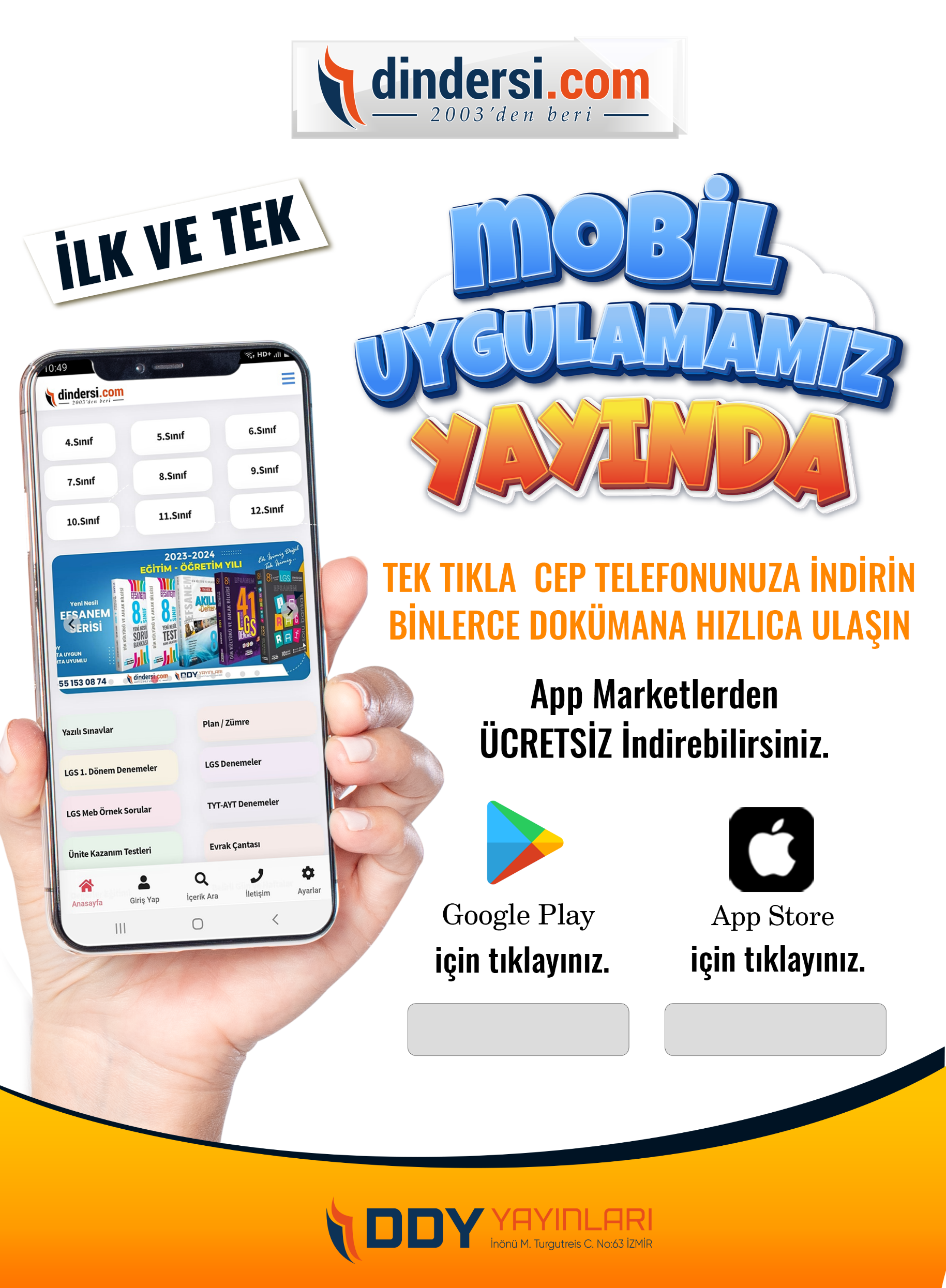 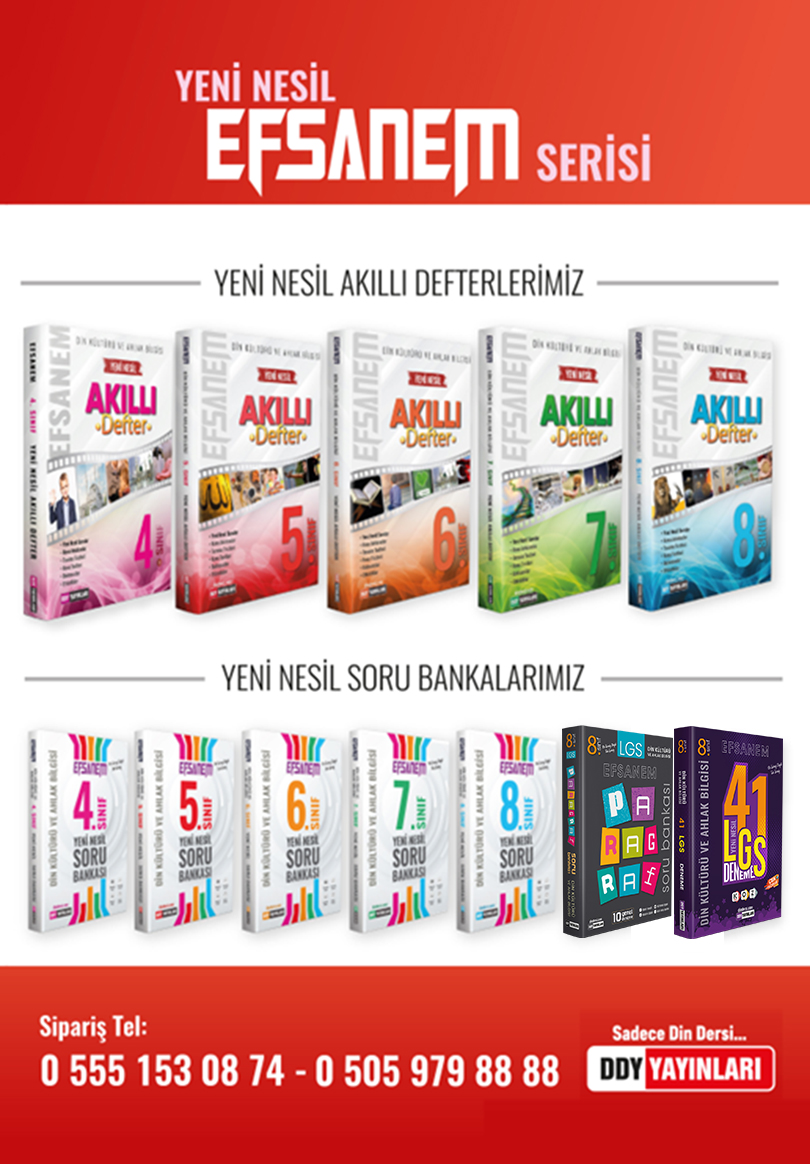 20…/20… EĞİTİM ÖĞRETİM YILI SENE SONU ÖĞRETMEN DERS KESİM RAPORUDUR20…/20… EĞİTİM ÖĞRETİM YILI SENE SONU ÖĞRETMEN DERS KESİM RAPORUDUR20…/20… EĞİTİM ÖĞRETİM YILI SENE SONU ÖĞRETMEN DERS KESİM RAPORUDUR20…/20… EĞİTİM ÖĞRETİM YILI SENE SONU ÖĞRETMEN DERS KESİM RAPORUDUR20…/20… EĞİTİM ÖĞRETİM YILI SENE SONU ÖĞRETMEN DERS KESİM RAPORUDURÖĞRETMENİN ADI SOYADIOKUTTUĞU ŞUBELEROKUTTUĞU ŞUBELERÖĞRETMENİN BRANŞIOKUTTUĞU DERSLEROKUTTUĞU DERSLERYıllık ders planına göre konuları bitirip bitirmediğinizKONULARI BİTİREMEMİŞSENİZ NEDENİNİ AYRINTILI ŞEKİLDE AŞAĞIDA BELİRTİNİZKONULARI BİTİREMEMİŞSENİZ NEDENİNİ AYRINTILI ŞEKİLDE AŞAĞIDA BELİRTİNİZKONULARI BİTİREMEMİŞSENİZ NEDENİNİ AYRINTILI ŞEKİLDE AŞAĞIDA BELİRTİNİZKONULARI BİTİREMEMİŞSENİZ NEDENİNİ AYRINTILI ŞEKİLDE AŞAĞIDA BELİRTİNİZKONULARI BİTİREMEMİŞSENİZ NEDENİNİ AYRINTILI ŞEKİLDE AŞAĞIDA BELİRTİNİZSINIF /ŞUBEBİTİRİLEMEYEN KONULARBİTİRİLEMEYEN KONULARBİTİREMEMENİZİN NEDENLERİBİTİREMEMENİZİN NEDENLERİDERSİNİZLE İLGİLİ GELECEK ÖĞRETİM YILI İÇİN OKUL İDARESİNDEN İSTEKLERİNİZ VE ÖNERİLERİNİZDERSİNİZLE İLGİLİ GELECEK ÖĞRETİM YILI İÇİN OKUL İDARESİNDEN İSTEKLERİNİZ VE ÖNERİLERİNİZDERSİNİZLE İLGİLİ GELECEK ÖĞRETİM YILI İÇİN OKUL İDARESİNDEN İSTEKLERİNİZ VE ÖNERİLERİNİZDERSİNİZLE İLGİLİ GELECEK ÖĞRETİM YILI İÇİN OKUL İDARESİNDEN İSTEKLERİNİZ VE ÖNERİLERİNİZDERSİNİZLE İLGİLİ GELECEK ÖĞRETİM YILI İÇİN OKUL İDARESİNDEN İSTEKLERİNİZ VE ÖNERİLERİNİZSaygı ile arz ederim.Tarih:………….......